Управление Министерства юстиции Российской Федерации по Калужской области09 марта 2022 годаЗарегистрированы изменения в УставГосударственный регистрационный №RU 405230002022001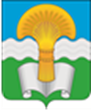 Районное Собрание муниципального района «Ферзиковский район»Калужской областиРЕШЕНИЕВ соответствии со статьёй 28, пунктом 1 части 10 статьи 35 Федерального закона от 06 октября 2003 года №131-ФЗ (с изменениями и дополнениями) «Об общих принципах организации местного самоуправления в Российской Федерации», Федеральным законом от 07 февраля 2011 года №6-ФЗ (с изменениями и дополнениями) «Об общих принципах организации и деятельности контрольно-счетных органов субъектов Российской Федерации и муниципальных образований» и статьей 24 Устава муниципального района «Ферзиковский район», Районное Собрание муниципального района «Ферзиковский район» РЕШИЛО:Внести в Устав муниципального района «Ферзиковский район следующие изменения и дополнения:Статью 18 изложить в следующей редакции:«Статья 18. Структура органов местного самоуправления муниципального района1. Структуру органов местного самоуправления муниципального района образуют:- представительный орган муниципального образования - Районное Собрание муниципального района «Ферзиковский район» (далее по тексту Устава - Районное Собрание);- Глава муниципального образования - Глава муниципального района «Ферзиковский район» (далее по тексту Устава - Глава района);- администрация (исполнительно-распорядительный орган муниципального образования) - администрация (исполнительно-распорядительный орган) муниципального района «Ферзиковский район» (далее по тексту Устава - администрация района);- контрольно-счетный орган муниципального района «Ферзиковский район» (далее по тексту Устава - контрольно-счетный орган муниципального района);2. Избирательная комиссия муниципального района «Ферзиковский район» (далее по тексту Устава - избирательная комиссия) является муниципальным органом, который не входит в структуру органов местного самоуправления муниципального района.Статью 42.1. изложить в следующей редакции:«Статья 42.1. Контрольно-счетный орган муниципального района1. Контрольно-счетный орган муниципального района является постоянно действующим органом внешнего муниципального финансового контроля и образуется Районным Собранием.В своей деятельности Контрольно-счетный орган муниципального района руководствуется Конституцией Российской Федерации, Федеральным законом от 6 октября 2003 года №131-ФЗ «Об общих принципах организации местного самоуправления в Российской Федерации», Бюджетным кодексом Российской Федерации, Федеральным законом от 07.02.2011 №6-ФЗ «Об общих принципах организации и деятельности контрольно-счетных органов субъектов Российской Федерации и муниципальных образований», другими федеральными законами и иными нормативными правовыми актами Российской Федерации, Уставом муниципального района, муниципальными нормативными правовыми актами. В случаях и порядке, установленных федеральными законами, правовое регулирование организации и деятельности контрольно-счетного органа муниципального района осуществляется также законами Калужской области.В рамках своих полномочий Контрольно-счетный орган муниципального района обладает организационной, функциональной независимостью, осуществляет свою деятельность самостоятельно и является юридическим лицом.Полномочия Контрольно-счетного органа устанавливаются Уставом муниципального района и Положением «О Контрольно-счетном органе муниципального района» в соответствии с федеральными законами и законодательством Калужской области.2. Контрольно-счетный орган муниципального района осуществляет следующие основные полномочия:1) организация и осуществление контроля за законностью и эффективностью использования средств местного бюджета, а также иных средств в случаях, предусмотренных законодательством Российской Федерации;2) экспертиза проектов местного бюджета, проверка и анализ обоснованности его показателей;3) внешняя проверка годового отчета об исполнении местного бюджета;4) проведение аудита в сфере закупок товаров, работ и услуг в соответствии с Федеральным законом от 5 апреля 2013 года №44-ФЗ «О контрактной системе в сфере закупок товаров, работ, услуг для обеспечения государственных и муниципальных нужд»;5) оценка эффективности формирования муниципальной собственности, управления и распоряжения такой собственностью и контроль за соблюдением установленного порядка формирования такой собственности, управления и распоряжения такой собственностью (включая исключительные права на результаты интеллектуальной деятельности);6) оценка эффективности предоставления налоговых и иных льгот и преимуществ, бюджетных кредитов за счет средств местного бюджета, а также оценка законности предоставления муниципальных гарантий и поручительств или обеспечения исполнения обязательств другими способами по сделкам, совершаемым юридическими лицами и индивидуальными предпринимателями за счет средств местного бюджета и имущества, находящегося в муниципальной собственности;7) экспертиза проектов муниципальных правовых актов в части, касающейся расходных обязательств муниципального района, экспертиза проектов муниципальных правовых актов, приводящих к изменению доходов местного бюджета, а также муниципальных программ (проектов муниципальных программ);8) анализ и мониторинг бюджетного процесса в муниципальном районе, в том числе подготовка предложений по устранению выявленных отклонений в бюджетном процессе и совершенствованию бюджетного законодательства Российской Федерации;9) проведение оперативного анализа исполнения и контроля за организацией исполнения местного бюджета в текущем финансовом году, ежеквартальное представление информации о ходе исполнения местного бюджета, о результатах проведенных контрольных и экспертно-аналитических мероприятий в Районное Собрание и Главе муниципального района;10) осуществление контроля за состоянием муниципального внутреннего и внешнего долга;11) оценка реализуемости, рисков и результатов достижения целей социально-экономического развития муниципального района, предусмотренных документами стратегического планирования муниципального района, в пределах компетенции Контрольно-счетного органа муниципального района;12) участие в пределах полномочий в мероприятиях, направленных на противодействие коррупции;13) иные полномочия в сфере внешнего муниципального финансового контроля, установленные федеральными законами, законами Калужской области, Уставом муниципального района и нормативными правовыми актами Районного Собрания.3. Контрольно-счетный орган муниципального района возглавляет председатель Контрольно-счетного органа муниципального района.Председатель Контрольно-счетного органа муниципального района назначается на должность Районным Собранием. Председатель Контрольно-счетного органа муниципального района вступает в должность и приступает к исполнению своих полномочий со дня вступления в силу Решения Районного Собрания о его назначении.Полномочия председателя прекращаются со дня вступления в силу вновь принятого Районным Собранием Решения о назначении на должность председателя Контрольно-счетного органа муниципального района.4. Заместитель председателя и аудиторы Контрольно-счетного органа муниципального района назначаются на должность Районным Собранием по представлению председателя Контрольно-счетного органа муниципального района.5. Должности председателя, заместителя председателя и аудиторов Контрольно-счетного органа муниципального района относятся к муниципальным должностям6. Штатная численность Контрольно-счетного органа муниципального района устанавливаются Районным Собранием по предложению председателя Контрольно-счетного органа муниципального района с учетом необходимости выполнения возложенных законодательством полномочий, обеспечения организационной и функциональной независимости Контрольно-счетного органа муниципального района. 7. Иные вопросы формирования и деятельности, а также полномочия Контрольно-счетного органа муниципального района определяются федеральными законами, законами Калужской области, иными нормативными правовыми актами Калужской области и нормативными правовыми актами Районного Собрания.»2. Настоящее Решение вступает в силу со дня официального опубликования (обнародования) после его государственной регистрации.от 26 января 2022 года                                                       №161О внесении изменений и дополнений в Устав муниципального района «Ферзиковский район»Глава муниципального района«Ферзиковский район»                                              С.В. Терехов